Multiple Intelligences C.S.I. & ReflectionYour Tasks: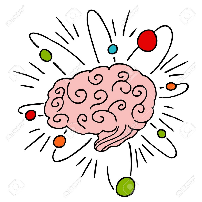 Create a C.S.I. based on the type of intelligence that you believe you possess the most.Write a reflection about how you can use your intelligence to serve others (eg. Friends, family, community, etc.).What is a C.S.I.?C = colourS = symbolI = imageSuccess Criteria:Choose one colour that you can connect to the intelligence.Create one symbol that you think best represents the intelligence.Remember: a symbol represents something.Draw one image that you think captures the essence of the intelligence (eg. How the intelligence can be put to use).Explain why you chose the colour, symbol, and image.Write one paragraph for each aspect of your C.S.I. (3 paragraphs total).After completing your C.S.I., write a reflection about how you can use your intelligence to serve others.Should be at least 250 wordsShould be in full and complete sentences in paragraph formatRubricDescriptive feedback:Level 1Level 2Level 3Level 4Knowledge & Understanding-demonstrates limited knowledge and understanding of a type of intelligence-demonstrates some knowledge and understanding of a type of intelligence-demonstrates considerable knowledge and understanding of a type of intelligence-demonstrates thorough knowledge and understanding of a type of intelligenceThinking & Inquiry- uses critical thinking skills with limited effectiveness when connecting the intelligence to a colour, symbol, and image- uses critical thinking skills with some effectiveness when connecting the intelligence to a colour, symbol, and image- uses critical thinking skills with considerable effectiveness when connecting the intelligence to a colour, symbol, and image- uses critical thinking skills with a high degree of effectiveness when connecting the intelligence to a colour, symbol, and imageCommunication-expresses and organizes ideas with limited effectiveness-expresses and organizes ideas with some effectiveness-expresses and organizes ideas with considerable effectiveness-expresses and organizes ideas with a high degree of effectivenessApplication-applies the intelligence to his/her life with limited effectiveness-applies the intelligence to his/her life with some effectiveness-applies the intelligence to his/her life with considerable effectiveness-applies the intelligence to his/her life with a high degree of effectiveness